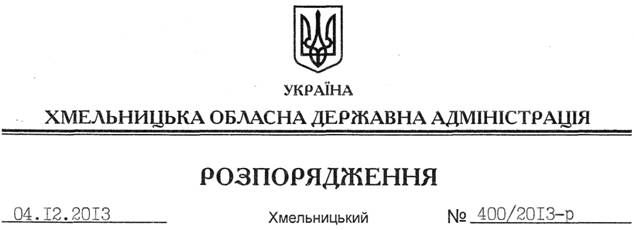 На підставі статті 6 Закону України “Про місцеві державні адміністрації”, частини 8 статті 23 Бюджетного кодексу України, постанови Кабінету Міністрів України від 12 січня 2011 року № 18 “Про затвердження Порядку передачі бюджетних призначень, перерозподілу видатків бюджету і надання кредитів з бюджету”, рішення обласної ради від 20 грудня 2012 року № 13-14/2012 “Про обласний бюджет на 2013 рік”: 1. Затвердити перерозподіл видатків у межах загального обсягу бюджетних призначень, передбачених на 2013 рік Департаменту освіти і науки, молоді та спорту облдержадміністрації – головному розпоряднику коштів обласного бюджету, згідно з додатком.2. Департаменту освіти і науки, молоді та спорту облдержадміністрації погодити перерозподіл видатків, передбачених додатком до цього розпорядження, з постійною комісією з питань бюджету обласної ради.3. Департаменту фінансів облдержадміністрації внести в установленому порядку зміни до розпису обласного бюджету.4. Контроль за виконанням цього розпорядження покласти на першого заступника голови обласної державної адміністрації В.Гаврішка.Голова адміністрації									В.ЯдухаПро перерозподіл коштів спеціального фонду обласного бюджету, передбачених на 2013 рік Департаменту освіти і науки, молоді та спорту облдержадміністрації